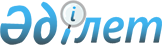 Достық-Алашанькоу халықаралық темiр жол шекара өткелiн, Ақтоғай-Достық темiр жол учаскесiн және Қорғас халықаралық автомобиль өткiзу пунктiн одан әрi дамыту жөнiндегi 2004-2005 жылдарға арналған шаралар туралыҚазақстан Республикасы Үкіметінің 2003 жылғы 26 тамыздағы N 870 қаулысы      Қытай Халық Республикасымен қатынаста темiр жол көлiгiмен тасымалдаулардың тұрақты өсуiн қамтамасыз ету, Достық кентiнiң әлеуметтiк саласын, Достық-Алашанькоу халықаралық темiр жол шекаралық өткелiнде және Қорғас халықаралық автомобиль өткiзу пунктiнде темiр жол көлiгiнiң, кедендiк, шекаралық және санитарлық-карантиндiк қызметтердiң инфрақұрылымын дамыту мақсатында Қазақстан Республикасының Yкiметi қаулы етеді: 

      1. Қазақстан Республикасының Көлiк және коммуникациялар министрлiгi, Қазақстан Республикасының Денсаулық сақтау министрлiгi, Қазақстан Республикасы Ұлттық қауiпсiздiк комитетiнiң Шекара қызметi (келiсiм бойынша), Қазақстан Республикасының Кедендiк бақылау агенттiгi, Қазақстан Республикасының Ақпараттандыру және байланыс жөнiндегi агенттiгi, Алматы облысының әкiмдiгi және "Қазақстан темiр жолы" ұлттық компаниясы" жабық акционерлiк қоғамы 2006 жылдан бастап Достық-Алашанькоу халықаралық темiр жол шекара өткелi арқылы сыртқы сауда жүктерiн тасымалдауды 10 миллион тонна көлемiнде ұлғайтуды қамтамасыз ететiн қажеттi шараларды қабылдасын. 

      2. "Қазақстан темiр жолы" ұлттық компаниясы" жабық акционерлiк қоғамының Достық станциясын және Ақтоғай-Достық учаскесiн дамыту жөнiндегi 2004-2005 жылдарға арналған iс-шаралар жоспары, Қазақстан Республикасының министрлiктерi мен ведомстволарының Достық-Алашанькоу халықаралық шекара өткелiн және Достық кентiнiң әлеуметтiк саласын дамыту жөнiндегi 2004-2005 жылдарға арналған iс-шаралар жоспары мен Қазақстан Республикасы мемлекеттiк органдарының Қорғас халықаралық автомобиль өткiзу пунктiн дамыту жөнiндегi iс-шаралар жоспары бекiтiлсiн (1, 2 және 3-қосымшалар). 

      3. "Қазақстан темiр жолы" ұлттық компаниясы" жабық акционерлiк қоғамы: 

      1) 2004-2005 жылдары Ақтоғай-Достық учаскесiнiң барлығында жүк поездары қозғалысының жылдамдығын 80 км/сағ. қамтамасыз етсін; 

      2) "Қабанбай-Достық" ЖВ 110 кB электр тарту желiсiнiң құрылысын аяқтасын және 2004 жылы пайдалануға берсiн. 

      4. Қазақстан Республикасының Денсаулық сақтау министрлiгi мен Қазақстан Республикасының Кедендiк бақылау агенттiгi радиациялық фонның рұқсат етiлетiн деңгейiнен асатын металл сынықтары мен басқа да жүктердi темiр жол көлiгiмен тасымалдауға жол бермеу жөнiнде түпкiлiктi шаралар қабылдасын. 

      5. Қазақстан Республикасының Кедендiк бақылау агенттiгi, Қазақстан Республикасы Ұлттық қауiпсiздiк комитетiнiң Шекара қызметi (келiсiм бойынша), Алматы облысының әкiмi 2003 жылғы 1 қыркүйекке дейiнгi мерзiмге Қазақстан Республикасының Экономика және бюджеттiк жоспарлау министрлiгiне 2 және 3-қосымшаларда көрсетiлген әскери қалашықтардың негiзгi объектiлерiн, Достық және Қорғас бақылау-өткiзу пункттерiн, Алматы облысының Достық кентiнде орта мектептi салуға, Достық станциясында жете қарау алаңын және уақытша сақтау қоймасын салуға инвестициялық ұсыныстар енгiзсiн. 

      6. Алматы облысының әкiмдiгi: 

      1) Достық станциясының және Қорғас автомобиль өткiзу пунктiнде 1, 2 және 3-қосымшаларда көрсетiлген объектiлердiң құрылысына арналған жер учаскелерiнiң бөлiнуiн қамтамасыз етсiн; 

      2) Достық кентiнiң әлеуметтiк, мәдени-тұрмыстық және коммуналдық мақсаттағы объектiлерiн одан әрi дамытуды жүзеге асырсын. 

      7. Осы қаулының орындалуын бақылау Қазақстан Республикасы Премьер-Министрiнiң орынбасары С.М.Мыңбаевқа жүктелсiн. 

      8. Осы қаулы қол қойылған күнiнен бастап күшiне енедi.       Қазақстан Республикасының 

      Премьер-Министрі 

Қазақстан Республикасы  

Үкіметінің        

2003 жылғы 26 тамыздағы 

N 870 қаулысына    

1-қосымша        "Қазақстан темiр жолы" ұлттық компаниясы" ЖАҚ-тың Достық станциясын және Ақтоғай-Достық учаскесін дамыту жөніндегі 2004-2005 жылдарға арналған іс-шаралар жоспары ____________________________________________________________________ 

P/c|            |Объекті.|   Құны,  |        Құрылыс мерзімі 

N | Объектiлер |  нің   |мың теңге |_______________________________ 

   |   атауы    | қуаты  |          |   2004 жыл    |   2005 жыл 

   |            |        |          |_______________________________ 

   |            |        |          |Жұмыс.| Құны,  |Жұмыс.| Құны, 

   |            |        |          |тардың|  мың   |тардың|  мың 

   |            |        |          |көлемі| теңге  |көлемі| теңге 

____________________________________________________________________ 

                  1. Ақтоғай-Достық учаскесі 

____________________________________________________________________ 

1.1. Жолдардың 

     жоғары 

     қабатын 

     нығайту       266 км    2953000  100 км  1110000 166 км 1843000 1.2. Автоблоктау 

     және 10 кВ 

     жоғары 

     вольтты 

     желiсiн салу  140 км     540000   58 км   224000  82 км  316000 1.3. Букстердің 

     қызуын 

     анықтау 

     аспаптарын 

     енгiзу          7        103000    3       44143   4      58857 

                   станция           станция          станция 

     Жиыны                   3596000          1378143        2217857 

____________________________________________________________________ 

                       2. Достық станциясы 

____________________________________________________________________ 

2.1. Шаруашылық- 

     ауыз су 

     суағарының 

     құрылысын 

     аяқтау          20 км     15000     20 км   15000 2.2. Тазарту құрыл. 

     ғыларыңың 

     құрылысын 

     аяқтау         Объект    15000             15000 2.3. "Қабанбай- 

     Достық" 

     110 ЭТЖ салу   178 км   702000    178 км  702000 2.4. Станция 

     парктерiн 

     жарықтандыруды 

     күшейту        5 парк   190000   3 парк  114000  2 парк 76000 2.5. Шағын қуатты 

     дөңестің және 

     сығымдағыш 

     станциясы 

     бар 1520 

     жолтабанды                                       сығым. 

     сұрыптау          1                              дағыш 

     паркiнiң 1      дөңес,           Дөңес,         станция, 

     кезеңiн салу    6 жол   600000   4 жол   450000  2 жол   150000 2.6. Вагондарды 

     ауыстырып 

     салу пунктiн 

     салу (ВАП)       ВАП   1771000   Ангар   568491  9 жол  1202509 2.7. Темiр жол 

     көлiгi 

     қызметкер. 

     лерiне 

     арналған        12000  700000    6520    380000   5480  320000 

     тұрғын үй       шаршы            шаршы            шаршы 

     салу            метр             метр             метр      Жиыны                  3993000           2244491        1748509 

     Барлығы                7589000           3622634       3966366 

____________________________________________________________________ 

Қазақстан Республикасы  

Үкіметінің        

2003 жылғы 26 тамыздағы 

N 870 қаулысына     

2-қосымша          Қазақстан Республикасының министрлiктеpі мен ведомстволарының Достық-Алашанькоу халықаралық шекара өткелін және Достық кентiнің әлеуметтік саласын дамыту жөніндегі 2004-2005 жылдарға арналған іс-шаралар жоспары ____________________________________________________________________ 

Р/с|            |Объекті.|  Құны,   |  Жылдар бойынша  |Қаржыландыру 

N | Объектілер |  нің   |мың теңге |  құрылыс құны    |  көздері 

   |   атауы    | қуаты  |          |__________________| 

   |            |        |          |2004 жыл| 2005 жыл| 

____________________________________________________________________ 

                1. Кедендік бақылау агенттігі 

____________________________________________________________________ 

1.1  "Достық" 

     халықара. 

     лық темiр 

     жол кеден. 

     дiк терми.   1 тер.                               Республикалық 

     налын салу   минал    532484     372740   159744  бюджет 1.2  Жете қарау 

     алаңын және 

     уақытша 

     сақтау 

     қоймасын 

     жобалау және                                      Республикалық 

     салу         1 объект  50000     50000      -     бюджет* 1.3  "Достық" 

     кеденi 

     қызметiнiң 

     қызметкер. 

     лерi үшiн    7215 

     тұрғын үй    шаршы                                Республикалық 

     салу         метр      496752    248400   248352  бюджет      Жиыны                 1079236    671140   408096 

____________________________________________________________________ 

        2. Ұлттық қауіпсіздік комитетінің Шекара қызметі 

____________________________________________________________________ 

2.1 Жеке бақы. 

    лау-өткiзу 

    пунктi 

    әскери 

    қалашығының 

    негізгі 

    объектiлерiн, 

    соның iшiнде  Объект, 

    қызметкер.    тұрғын 

    лерге арнал.   үй 

    ған тұрғын    8246 

    жобалау және  шаршы                                Республикалық 

    салу          метр      650531    200000  450531   бюджет* 

    Жиыны                   650531    200000  450531 

____________________________________________________________________ 

                 3. Алматы облысының әкімдігі 

____________________________________________________________________ 

3.1 Орта мектеп 

    жобалау және  1200                                 Республикалық 

    салу          орын      440200       -    440200   бюджет* 3.2 Асфальттал. 

    ған жол       Достық                               Жергілікті 

    салу          кенті     90000     40000   50000    бюджет 3.3 Көшелердi     Достық                               Жергілікті 

    жарықтандыру  кенті      2500     1000    1500     бюджет 

    Жиыны                  532700    41000  491700 

____________________________________________________________________ 

      4. Ақпараттандыру және байланыс жөніндегі агенттік 

____________________________________________________________________ 

4.1 Почта 

    байланысы                                          "Қазпочта" 

    бөлiмшесiн                                         ААҚ-тың 

    күрделi         1                                  меншікті 

    жөндеу        бөлімше    2300     2300      -      қаражаты 

    Жиыны                    2300     2300      - 

    Барлығы                2262467   914440  1350327 

____________________________________________________________________       Ескерту: * - ТЭН сомасы бюджеттік бағдарламалардың әкімшілері инвестициялық ұсыныстарды бергеннен кейін нақтыланады 

Қазақстан Республикасы  

Үкіметінің        

2003 жылғы 26 тамыздағы 

N 870 қаулысына     

3-қосымша         Қазақстан Республикасы мемлекеттiк органдарының Қорғас халықаралық автомобиль өткізу пунктін дамыту жөніндегі іс-шаралар жоспары ____________________________________________________________________ 

Р/с|            |Объекті.|  Құны,   | Құрылыс мерзімі  |Қаржыландыру 

N | Объектілер |  нің   |мың теңге |__________________|  көздері 

   |   атауы    | қуаты  |          |2004 жыл| 2005 жыл| 

____________________________________________________________________ 

                1. Кедендік бақылау агенттігі 

____________________________________________________________________ 

1.1. Тауарлар 

     жеткiзудi 

     бақылаудың 

     автоматтан. 

     дырылған 

     жүйесiн                                           Республикалық 

     орнату       1 объект   235500   235500      -    бюджет 

     Жиыны                   235500   235500 

____________________________________________________________________ 

         2. Ұлттық қауіпсіздік комитетінің Шекара қызметі 

____________________________________________________________________2.1. Жеке бақы. 

     лау-өткiзу 

     пунктi 

     әскери 

     қалашағының 

     негiзгi 

     объектiле. 

     рiн жобалау                                       Республикалық 

     және салу     объект    650531     -      650531  бюджет* 

     Жиыны                   650531     -      650531 

     Барлығы                 886031   235500   650531 

____________________________________________________________________       Ескерту: * - ТЭН сомасы бюджеттік бағдарламалардың әкімшілері инвестициялық ұсыныстарды бергеннен кейін нақтыланады 
					© 2012. Қазақстан Республикасы Әділет министрлігінің «Қазақстан Республикасының Заңнама және құқықтық ақпарат институты» ШЖҚ РМК
				